Professional Summary:Over 7 years of experience in IT Industry with 4+ years of experience in design and implementation of PEGARULES Process Commander (PRPC). Design and development of Business Process Management (BPM) and Business Rules Engines (BRE) applications Experience on Requirement Analysis, Design, Implementation of PRPC RUP, Agile Methodologies.Involved in defining Class Structure and Hierarchy based on Pega practiced guardrails.Developed Properties, Decision Rules, Declarative Rules, When Condition, Process Flow and User Interfaces like Harness & Section.Implemented various Activities, Methods, and Functions. Implemented notification tasks using correspondence rules and decision Rules.Expertise in Decision, Process, Technical, SysAdmin Categories of rules.Extensive debugging Skills in PRPC using TRACER, Clipboard, PAL and Rules Inspector.Expertise in developing User Interfaces, screen layouts using, Harness, Section, JSP’s and HTML.Expertise in Report creation and Generation.Worked on SMA, DCO, Agents, SLA , User Interface rules.Created Product, Patch and Deployed into QA, UAT and PROD envy’s.Involved in interaction with the end users along with Business Analysts and the team members for better understanding of the business requirements.Experience in various phases of SDLC like System Analysis, Design, Development, Unit Testing, Deployment, Migration and Support of Enterprise applications using RUP, Agile Methodologies.Experience in RDBMS technologies like Oracle, SQL, PL/SQL, MS-SQL.Used Connectors like SOAP, SQL, Java, and service like SOAP and File Listeners to integrate PRPC with external systems.Excellent written, presentation and verbal communication skills.EducationBachelors of Technology, JNTU, Hyderabad.Certifications:Pega Certified System Architect Pega Certified Senior System Architect TECHNICAL SKILLS:BPM Tools: Pega/PRPC 6.x/7.xLanguages: Java, C, and C++.Operating Systems: Windows 95/98/NT/XP/Vista & UNIX.Web Technologies: J2EE, HTML, XML, DHTML, SOAP, Java Bean, Servlets, EJB, JSP, WSDL and WebServices.Application Servers: Websphere Application Server, BEA WebLogic, Tomcat Apache.Databases: Oracle 10g, MS SQL, IBM DB2, MS Access.Modeling Tools: Microsoft Visio 2003/2005/2007 Professional, UML (Rational Rose).ETL Tools: BIX (Pega product for Data extraction for Reporting).Development Tools & Packages:IDE’s:IBM Rational Application Developer (RAD), Eclipse 2.0/3.0 and JBuilder.Testing: JUNIT, SOAP UISDLC: Waterfall, Smart BPM and Scrum methodologies, Domain Knowledge: Health Care, Banking and Insurance.Frameworks/Products: Project Manager Framework (PMF), Customer Process Manager (CPM), Business Intelligence Exchange (BIX), TextAnalytics.Professional Experience:CISCO- INFOSYS                                                                        Jan’15-CURRENTSan Jose, CA                                                                                               Cisco Systems, Inc. is a American multinational technology company headquartered in San Jose, California, that designs, manufactures and sells networking equipment. Been part of the EC- fall out project, which creates a PEGA case whenever there is a validation error while customer-booking order.This helps to automate some parts of the process and guiding the agents to quickly process the service to end customers. Such that it decreases the processing time and also reduces the no. of agents to be recruited.Roles / Responsibilities:Involved in business meeting to capture the requirement form the client.Created the business process flows and flow actions in PRPC.Involved in performing validations using PRPC.Worked on Case Creation using Service-REST over JSON.Created Data types in framework level and for using in Implementation classes.Created Data Pages and both in node level and thread level.Created Data Transforms.Worked on Connect-SQL to fetch details from external DB using stored procedures.Worked on clipboard and tracer tools extensively to trace defects.Created Custom Activities and used for routing purpose.Defining section rules as a part of UI implementation.Involved in KT Sessions to the offshore team.Created Report definitions for daily reports.Created activities and defined Rule-Utility-Functions for common processing.Worked closely with other developers on development challenges and resolved them.Involved extensively on the migration and deployment of the application rules from Dev to QA, UAT and Production environments.Environment: PRPC 7.2.1, 7.1.9, Oracle, XML, HTML, Web Sphere.Bank of America- Synechron                                                          Nov’14 –Dec’15Dallas, TXRole: PRPC PEGA DEVELOPERBank of America is a American multinational banking and financial services corporation. It is the second largest bank holding company in United States by assets. Been part of the Default servicing work flow for Home Mortgage Loans, which suggest the customer a new payment policy when they are in financial crisis. A underwriter will collects the necessary documents based on the set of questions, pass it for evaluation and suggest a new payment policy and then track the Payment. Also audited the Non Public Information (NPI) into the database whenever a user views or edits the NPI data based on a security concern raised by the Bank.Roles / Responsibilities:Proficient with the complete Pega implementation cycle, including business process modeling, development, testing and deployment.Created the business process flows and flow actions in PRPC.Implementation of Decision rules like -Declare triggers, Declare On Change, Decision table and when rules.Involved in performing validations using PRPC.Created declare pages to increase the performance. Designing the custom controls to audit the NPI data elements.Created activities and defined Rule-Utility-Functions for common Defining Harness and section rules as a part of UI implementation.Defined Obj-* activity methods to query the database.Worked on clipboard and tracer tools extensively to trace defects.Using the PAL to know performance before and after using the NPI controls.Created list views and report definitions for reporting purpose.Created agents for timely updates.Configured Connector-SOAP to integrate with external systems.Environment: PRPC 6.2, Oracle, XML, HTML, Web Sphere.Capital Blue Cross	                                                                      Sep’13 –Oct’14Harrisburg, PARole: PRPC Senior System ArchitectCapital Blue Cross-is one of the nation’s largest publicly held health care insurance providers. Built Policy Administration application throughout the company and ensured that process commands meets the needs of the company. Developed quoting application to compete with other companies quote. Provides quick estimate on how a health care insurance will cost based on coverage limit and guide the customer to end where he select the best quote out of the multiple quotes and further proceedings also included.Roles / Responsibilities:Proficient with the complete Pega implementation cycle, including business process modeling, development, testing and deployment.Coordinate and construct the design, management and development of multiple projects and select the most efficient and reliable technologies to meet the demands of the business group.Involved in designing high-level class structure, workflows and rule sets in PRPC.Created the business process flows and flow actions in PRPC.Implementation of Decision tables, Decision Map-Values and Declarative expressions.Defining Harness and section rules as a part of UI implementation.Created properties and data models for the classes.Created Report Definitions for reporting purposes.Defined Obj-* activity methods to query the database.Facilitate knowledge transfer of PRPC functionality and application functionality.Creation of rules for Validation and integration rules.Implemented the Skill Based Routing (Pull Routing)Involved extensively on the migration and deployment of the application rules from Dev to QA, UAT and Production environments.Performed Code Review and provided the suggestions for the changes.Worked closely with other developers on development challenges and resolved them.Involved in debugging application using Pega Tracer tool, performance testing using PAL tool.Environment: PRPC 6.3, PRPC v7.1, Oracle, XML, HTML, JavaScript, Apache TomcatMOODY’S INVESTORS,NJ                                                                             Jan’12– Aug'13Role: Java Developer                                                                                                                 Responsibilities:Perform detailed analysis of project requirements and design application architecture.Design Business validation and implementing them in the Business Objects.Perform reviews of modeling diagrams and source code.Conduct code walk through sessions with the java development team.Since the data that need to be passed between different tiers is huge, used Transfer Object pattern.Used Persistence – MYSQL service to call the custom selects and updates to the database.Used Locator class to lookup business class and also the success information given a page action.Used Servlets, JSPs, and MVC framework.Developing DB mapping XML files in Hibernate.Designing the User interface using JSF,HTML and Java Script.Used Rational Application Developer for Application Development and SVN for version control.Perform Integration, Unit and Regression testing on the application components.Research & Development activities to solve the technical challenges faced during the development phase of the project.Environment: Java/J2EE, JSP, Servlets, XML, XSLT, Hibernate, Spring Framework, VSS version controller, MySql, UML, Websphere.SPECK SYSTEMS, INDIA                                                                            Sep ‘10 to Dec‘11Role: Java DeveloperRoles / Responsibilities:Involved in analysis, coding the application.Designed the User Interface using HTML, JSP, and client side validations with java script.Writing data base connections using JDBCDeveloping Business Logic Code.Performed unit testing.Involved in documentation of the application.Handled changes in CSS (Cascading style sheet). Environnent :Java 1.4, JSP2.0, Servlets2.4, JDBC 4, Oracle9i, Covalent server, Telnet, TOAD.SATISH KUMARPEGA Senior System Architect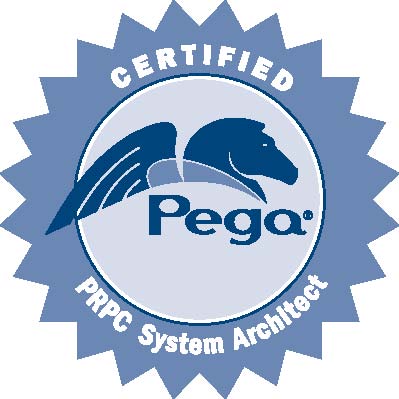 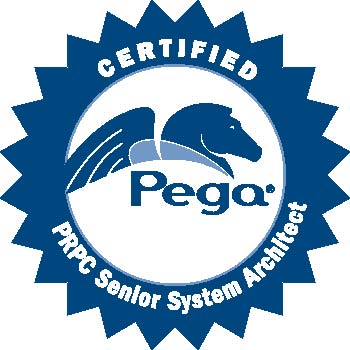 